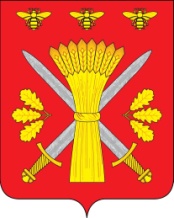 РОССИЙСКАЯ ФЕДЕРАЦИЯОРЛОВСКАЯ ОБЛАСТЬТРОСНЯНСКИЙ РАЙОННЫЙ СОВЕТ НАРОДНЫХ ДЕПУТАТОВРЕШЕНИЕ9 августа   2016 года                                                                             № 457                     с.Тросна                 Принято на сорок третьем заседании                 районного Совета народных депутатов                 четвертого созываО внесении изменений в решение Троснянского районного Совета народныхдепутатов «О  бюджете Троснянскогомуниципального района  на 2016 год» 1. Внести  в решение Троснянского районного Совета народных депутатов № 401 от 29 декабря 2015 года  «О  бюджете муниципального района  на 2016 год » (в последней редакции решения РСНД №  436 от 23 мая 2016 года) следующие изменения : 1.1 Подпункты 1 и 2  пункта 1  изложить в следующей редакции: 1)  общий объем  доходов  бюджета муниципального района в сумме  176430,8    тыс. рублей,     2) общий объем расходов бюджета муниципального района в сумме  180548,3  тыс. рублей;1.2. Подпункт 4 пункта 1 изложить в следующей редакции:прогнозируемый дефицит бюджета муниципального района 4117,5 тыс. рублей,  приложение 16 изложить в новой редакции в соответствии с приложением 1 к настоящему решению;1.3. Приложение 5 изложить  в новой редакции в соответствии с приложением 2 к настоящему решению;1.4.  Приложение 6 изложить  в новой редакции в соответствии с приложением 3 к настоящему решению;1.5. Приложение 7 изложить в новой редакции в соответствии с приложением 4 к настоящему решению;1.6. Приложение 8 изложить в новой редакции  в соответствии с приложением 5 к настоящему решению;1.7. Приложение 9 изложить в новой редакции в соответствии с приложением 6 к настоящему решению;1.8. Приложение 10 изложить в новой редакции в соответствии с приложением 7 к настоящему решению;1.9.  Приложение 13 изложить в новой редакции в соответствии с приложением 8 к настоящему решению;1.10. Приложение 14 изложить в новой редакции в соответствии с приложением 9 к настоящему решению;2. Данное решение вступает в силу со дня  обнародования.3. Контроль за исполнением данного решения возложить на комитет по финансам и налоговой политике.Глава района, Председатель районного Совета                                      народных депутатов                                                                                  В.И.Миронов